АДМИНИСТРАЦИЯМУНИЦИПАЛЬНОГОРАЙОНА БОГАТОВСКИЙСАМАРСКОЙ ОБЛАСТИПОСТАНОВЛЕНИЕот 16.10.2018 № 862Об утверждении Плана основных мероприятий проводимых в муниципальном районе Богатовский Самарской области           В целях реализации Указа Президента Российской Федерации от 29.05.2017 № 240 « Об объявлении в Российской Федерации Десятилетия детства» и распоряжения Правительства Российской Федерации от 06.07.2018 №1375-р «Об утверждении Плана основных мероприятий до 2020 года, проводимых в рамках Десятилетия детства» Администрация муниципального района Богатовский Самарской области; ПОСТАНОВЛЯЕТ:	1. Утвердить прилагаемый План основных мероприятий до 2020 года, проводимых в муниципальном районе Богатовский Самарской области в рамках Десятилетия детства.	2. Разместить настоящее Постановление на официальном сайте органов местного самоуправления муниципального района Богатовский Самарской области. 	3.   Опубликовать настоящее постановление в средствах массовой информации.	4. Настоящее постановление вступает в силу с момента официального опубликования.Главамуниципального  района  БогатовскийСамарской области                                                                                          В.В.ТуркинСоколов 21565  Утверждено Постановлением администрации муниципального района Богатовский Самарской областиот ____ № __________ПЛАН основных мероприятий до 2020 года, проводимых в муниципальном районе Богатовский Самарской области в рамках Десятилетия детства№п/пНаименование мероприятия Срок исполненияОтветственныеисполнители,соисполнителиОжидаемый результат1.Совершенствование мер по профилактике социального сиротства, устройству на воспитание в семьи детей-сирот и детей, оставшихся без попечения родителей, а также по постинтернатному сопровождению лиц из числа детей-сирот и детей, оставшихся без попечения родителей 2018-2020годыМКУ КСМиД ГКУ КЦСОН Восточного округа Богатовское отделение (по согласованию)Снижение численности детей, оставшихся без попечения родителей, а также повышение эффективности постинтернатного сопровождения лиц из числа детей-сирот и детей, оставшихся без попечения родителей2.Реализация   комплекса мер по снижению «вторичного» сиротства, включая мероприятия по:- внедрению технологий социализации воспитанников организаций для детей-сирот и детей, оставшихся без попечения родителей - развитию социального сопровождения приемных семей (трехуровневая система сопровождения) в целях профессионального и своевременного оказания помощи; 2018-2020годыМКУ КСМиД ГКУ КЦСОН Восточного округа Богатовское отделение(по согласованию)Профилактика «вторичного» сиротства3.Проведение профориентационных консультаций с детьми-сиротами и детьми, оставшимися без попечения родителей по выбору профессий      2018 - 2020 годыГКУ СО «Центр занятости населения муниципального района Богатовский» (по согласованию)МКУ КСМиДформирование профессиональных намерений воспитанников организаций для детей-сирот и детей, оставшихся без попечения родителей с учетом их индивидуальных особенностей4.Реализация мер по предоставлению жилья детям-сиротам, детям, оставшимся без попечения родителей, и лицам из их числа  2018 - 2020 годыАдминистрация муниципального района Богатовский Самарской области МКУ КСМиДсовершенствование механизмов предоставления жилья детям-сиротам, детям, оставшимся без попечения родителей, и лицам из их числа5.Проведения Дня правовой помощи детям Ежегодно (ноябрь) МКУ КСМиДправовое просвещение детей6.Проведение интеллектуальных, спортивных и творческих конкурсов, фестивалей, мероприятий с участием детей-сирот и детей, оставшихся без попечения родителей,детей с ограниченными возможностями здоровья  2018 – 2020 годыМАУ муниципального района Богатовский Самарской области «Центр культурного развития»ДЮСШМБУ «ДМО»Образовательные учреждения районаповышение возможностей интеллектуального и физического развития детей-сирот и детей, оставшихся без попечения родителей, детей с ограниченными возможностями здоровья в интеллектуальных, спортивных и творческих конкурсах фестивалях, мероприятиях, участие не менее 50 процентов таких детей мероприятиях 7.Реализация межведомственного взаимодействия, направленных на совершенствование работы  системы профилактики, в целях защиты прав и интересов несовершеннолетних подопечных, находящихся на воспитании в семьях и под надзором в организациях для детей-сирот и детей, оставшихся без попечения родителей, и недопущения их гибели и жестокого обращения с ними  2018 - 2020 годыМКУ КСМиД ГКУ КЦСОН Восточного округа Богатовское отделение(по согласованию)КДНиЗП Администрации муниципального района Богатовский СО ГКУ СО «Центр занятости населения муниципального района Богатовский» (по согласованию)МАУ муниципального района Богатовский Самарской области «Центр культурного развития»профилактика жестокого и пренебрежительного отношения к детям8.Реализация закона Самарской области от 13.12.2009 № 127-ГД, в части проведения рейдовых мероприятий в вечернее и ночное время по выявлению несовершеннолетних, находящихся в общественных местах без сопровождения родителями 2018-2020 годы КДНиЗП Администрации муниципального района Богатовский СО ГКУ СО «Центр занятости населения муниципального района Богатовский» (по согласованию)МАУ муниципального района Богатовский Самарской области «Центр культурного развития»МКУ КСМиД ГКУ КЦСОН Восточного округа Богатовское отделение(по согласованию)ГБУ  ДПО СО «Богатовкий РЦ» (по согласованию)ДЮСШснижение количества преступлений, совершенных в отношении несовершеннолетних в общественных местах9.Организация временного трудоустройства несовершеннолетних граждан в возрасте от 14 до 18 лет в свободное от учебы время2018-2020 годыГКУ СО «Центр занятости населения муниципального района Богатовский» (по согласованию) МБУ «ДМО»МКУ КСМиДПоддержка семей, воспитывающих детей, приобщение несовершеннолетних граждан к трудовой деятельности10.Проведение ежегодных массовых мероприятий:- Чествование рождения первого ребенка года,- День семьи,- День защиты детей- День матери,- Отец. Отчество. Отечество,- Триумф Семьи2018-2020 годыМКУ КСМиДМАУ муниципального района Богатовский Самарской области «Центр культурного развития»ГКУ КЦСОН Восточного округа Богатовское отделение(по согласованию)Отдел ЗАГСа (по согласованию)Укрепление традиционных ценностей, повышение внимания общества к вопросам детства, поощрение деторождения и многодетности, формирование положительного имиджа семьи, укрепление традиционных семейных ценностей11.Проведение ежегодного межмуниципального фестиваля «Мы вместе» с участием детей с ограниченными возможностями здоровья2018-2020 годыМКУ КСМиДМАУ муниципального района Богатовский Самарской области «Центр культурного развития»Богатовская общественная организация «ВОИ» (по согласованию)поддержка семей, воспитывающих детей с ограниченными возможностями здоровья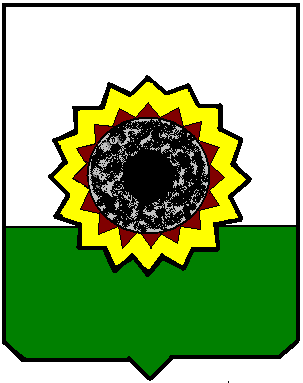 